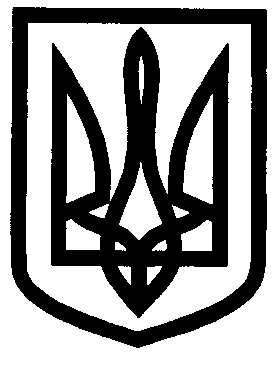 УКРАЇНАУПРАВЛІННЯ ОСВІТИІЗЮМСЬКОЇ МІСЬКОЇ РАДИХАРКІВСЬКОЇ ОБЛАСТІНАКАЗ14.08.2018										№ 279Про внесення змін до наказу управління освіти Ізюмської міської ради Харківської області від 03.01.2018 № 04 «Про затвердження графіку прийому громадян в управлінні освіти Ізюмської міської ради Харківської області на 2018 рік»В зв’язку з кадровими змінами, що відбулися в управлінні освіти Ізюмської міської ради Харківської області,  з метою забезпечення реалізації гарантованих Конституцією України прав громадян на звернення до органів державної влади, підвищення ефективності роботи зі зверненнями громадян НАКАЗУЮ:1. Внести зміни до графіку прийому громадян начальника управління освіти Ізюмської міської ради Харківської області, заступника начальника управління освіти Ізюмської міської ради Харківської області, керівників структурних підрозділів та працівників апарату управління освіти Ізюмської міської ради Харківської області на 2018 рік (додаток 1). 2. Завідувачу канцелярією  Мартинцовій О.О.:1.1. Здійснити організаційні заходи щодо проведення прийому громадян працівниками управління освіти Ізюмської міської ради Харківської області. 1.2. Довести графік прийому громадян до відома працівників управління освіти Ізюмської міської ради Харківської області, керівників навчальних закладів міста та громадськості шляхом розміщення його на офіційних сайтах Ізюмської міської ради, управління освіти Ізюмської міської ради Харківської області, закладів освіти  управління освіти Ізюмської міської ради Харківської області.3. Контроль за виконанням даного наказу залишаю за собою.Заступник начальника управління освіти		О.В.БезкоровайнийМартиновЗ наказом управління освіти Ізюмської міської ради Харківської області від 14.08.2018 № 279 «Про внесення змін до наказу управління освіти Ізюмської міської ради Харківської області від 03.01.2018 № 04 «Про затвердження графіку прийому громадян в управлінні освіти Ізюмської міської ради Харківської області на 2018 рік» ознайомлені:__________________ В.О. Мартинов__________________ О.В. Безкоровайний__________________ Н.О. Васько__________________ О.П. Лесик__________________ Н.М. Золотарьова__________________ В.В. Чуркіна__________________ М.В. Олемський__________________ Р.С. Зміївська__________________ А.І. Сергієнко__________________ Н.О. Філонова__________________ Т.В. Погоріла__________________ С.І. Адамов__________________ С.Р. Агішева__________________ В.О. ДенисенкоДодаток 1ЗАТВЕРДЖЕНОНаказом управління освіти Ізюмської міської ради Харківської областівід 14.08.2018 № 279Графік прийому громадян працівникамиуправління освіти Ізюмської міської ради Харківської області на 2018 рікАдреса для письмових звернень громадян: Україна, . Ізюм, вул. Васильківського, 4Телефон для довідок за зверненнями громадян: тел. факс (05743) 2-23-77Працівники апарату управління освіти Ізюмської міської ради Харківської області  приймають відвідувачів щоденно.Начальник управління освіти Ізюмської міської ради Харківської області приймає за попереднім записом.№ п/пПосада Прізвище, ім’я, по батьковіДні та години прийомуМісце прийому (адреса), контактний телефонНачальник управління освіти Ізюмської міської ради Харківської областіЩопонеділказ 1300 до 1700м. Ізюм, вул. Васильківського, 4(05743)2-15-49Заступник начальника управління освіти Ізюмської міської ради Харківської областіМартинов Віктор ОлександровичЩосереди з 1300 до 1700м. Ізюм, вул. Васильківського, 4(05743)2-23-77Заступник начальника управління освіти Ізюмської міської ради Харківської областіБезкоровайний Олексій ВікторовичЩовівторка з 1300 до 1700м. Ізюм, вул. Васильківського, 4(05743)2-23-77Начальник відділу науково-методичного та інформаційного забезпеченняЗолотарьова Наталія МиколаївнаЩовівторка з 800 до 1700м. Ізюм, вул. Васильківського, 4(05743)2-24-06Головний бухгалтер централізованої бухгалтерії відділу освітиЧуркіна Вікторія ВікторівнаЩосереди з 800 до 1700м. Ізюм, вул. Васильківського, 4(05743)2-30-87Начальник відділу кадрового та правового забезпеченняЛесик Олена Петрівна Щопонеділказ 1300 до 1700Щосереди з 800 до 1200м. Ізюм, вул. Васильківського, 4(05743)2-21-14Начальник відділу змісту та якості освітиВасько Наталія ОлександрівнаЩоп’ятниціз 1300 до 1545м. Ізюм, вул. Васильківського, 4(05743)2-21-14Начальник групи з централізованого господарського обслуговування закладів та установ освіти Олемський Максим ВалерійовичЩосередиз 1300 до 1700м. Ізюм, вул. Васильківського, 4(05743)2-12-20